紹介状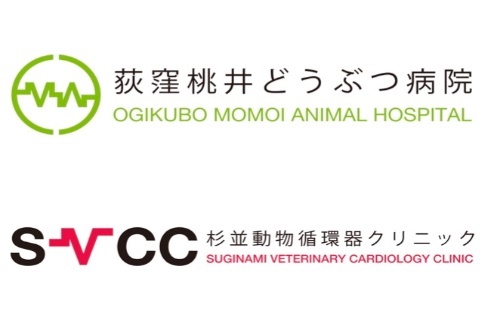 　　　　　　　　　　　　　　　　　　　　　　　　年　　　月　　　日　　　　　　　　　　　 動物病院名　 　　　　　　　　　　　　　　　　　　住所　 　　　　　　　　　　　　　　　　　　TEL / FAX　  　　　　　　　　　　　　　　　　　  メール　  　　　　　　　　　　　　　　　　　  　　　　担当獣医師名　 　　　　　　　　　　　　　　　　　   飼い主様名TEL             (            )             (            )飼い主様名住所ペット名生年月日年　　  月　　  日　（　　　　歳）　年　　  月　　  日　（　　　　歳）　動物種□犬　　　　　□猫□犬　　　　　□猫体重品種性別オス（□去勢済）　　メス（□避妊済）オス（□去勢済）　　メス（□避妊済）紹介目的紹介目的依頼内容依頼内容□診断（精査・鑑別）のみ　　□治療までの総合診療　　□その他(　　　　　　　　　　　　)□診断（精査・鑑別）のみ　　□治療までの総合診療　　□その他(　　　　　　　　　　　　)□診断（精査・鑑別）のみ　　□治療までの総合診療　　□その他(　　　　　　　　　　　　)□診断（精査・鑑別）のみ　　□治療までの総合診療　　□その他(　　　　　　　　　　　　)主訴主訴□心雑音　　□咳　　□元気消失・運動不耐　　□食欲不振　　□呼吸困難　　□失神・ふらつき　　□後肢麻痺　　　□肺水腫　　　□四肢麻痺　　　□胸水　　□心嚢水　　□腹水　□その他（　　　　　　　　　　　　　　　　　　　　　　　　　　　　　　　　　　　　）□心雑音　　□咳　　□元気消失・運動不耐　　□食欲不振　　□呼吸困難　　□失神・ふらつき　　□後肢麻痺　　　□肺水腫　　　□四肢麻痺　　　□胸水　　□心嚢水　　□腹水　□その他（　　　　　　　　　　　　　　　　　　　　　　　　　　　　　　　　　　　　）□心雑音　　□咳　　□元気消失・運動不耐　　□食欲不振　　□呼吸困難　　□失神・ふらつき　　□後肢麻痺　　　□肺水腫　　　□四肢麻痺　　　□胸水　　□心嚢水　　□腹水　□その他（　　　　　　　　　　　　　　　　　　　　　　　　　　　　　　　　　　　　）□心雑音　　□咳　　□元気消失・運動不耐　　□食欲不振　　□呼吸困難　　□失神・ふらつき　　□後肢麻痺　　　□肺水腫　　　□四肢麻痺　　　□胸水　　□心嚢水　　□腹水　□その他（　　　　　　　　　　　　　　　　　　　　　　　　　　　　　　　　　　　　）肺水腫歴肺水腫歴あり（　　　　　年　　　　月　　　　日　）　・　　なしあり（　　　　　年　　　　月　　　　日　）　・　　なしあり（　　　　　年　　　　月　　　　日　）　・　　なしあり（　　　　　年　　　　月　　　　日　）　・　　なし既往歴既往歴現在までの経過(症状・検査・治療）現在までの経過(症状・検査・治療）現在の内服現在の内服※mg/kgでご記入ください。※mg/kgでご記入ください。※mg/kgでご記入ください。※mg/kgでご記入ください。症例の緊急性症例の緊急性　　あり　　　・　　　なし（　　　　　　　　　　　　　　　　　　　　                ）　　あり　　　・　　　なし（　　　　　　　　　　　　　　　　　　　　                ）　　あり　　　・　　　なし（　　　　　　　　　　　　　　　　　　　　                ）　　あり　　　・　　　なし（　　　　　　　　　　　　　　　　　　　　                ）予約日および時刻予約日および時刻　　　 年　　　月　　　日　　　9・10・11　/　16・17・18　時　　　00・30　分　　　 年　　　月　　　日　　　9・10・11　/　16・17・18　時　　　00・30　分　　　 年　　　月　　　日　　　9・10・11　/　16・17・18　時　　　00・30　分　　　 年　　　月　　　日　　　9・10・11　/　16・17・18　時　　　00・30　分検査内容の報告検査内容の報告初回のみ　・　必要に応じて　・　毎回　・　なし　　　　　初回のみ　・　必要に応じて　・　毎回　・　なし　　　　　初回のみ　・　必要に応じて　・　毎回　・　なし　　　　　メール　・　FAX　・　電話